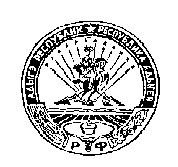   АДЫГЭ РЕСПУБЛИК	          РЕСПУБЛИКА АДЫГЕЯКОЩХЬАБЛЭ РАЙОН                                                                         КОШЕХАБЛЬСКИЙ РАЙОНМУНИЦИПАЛЬНЭ ОБРАЗОВАНИЕУ                                                  АДМИНИСТРАЦИЯ«БЛЭЩЭПСЫНЭ КЪОДЖЭ ПСЭУП1»                                        МУНИЦИПАЛЬНОГО ОБРАЗОВАНИЯ             ИАДМИНИСТРАЦИЕ                                       «БЛЕЧЕПСИНСКОЕ СЕЛЬСКОЕ ПОСЕЛЕНИЕ»        385431, къ. Блащэпсынэ,Лениным иур. 37                                                                           385431,а. Блечепсин, ул. Ленина 37                          тел. (факс)9-  94-30                                                                                                                         тел. (факс)9-94-30РЕШЕНИЕСОВЕТА  НАРОДНЫХ ДЕПУТАТОВ МУНИЦИПАЛЬНОГО ОБРАЗОВАНИЯ «БЛЕЧЕПСИНСКОЕ СЕЛЬСКОЕ ПОСЕЛЕНИЕ»26.12.2014г.                               № 95                                а. Блечепсин     В соответствии с Федеральным законом от 06.10.2003 N 131-ФЗ "Об общих принципах организации местного самоуправления в Российской Федерации», Совет народных  депутатов  муниципального образования «Блечепсинское сельское поселение» Решил:Утвердить с 01.01.2015года тарифы на услугу по сбору и вывозу твердых бытовых отходов (ТБО) в соответствии с калькуляцией  затрат по сбору и вывозу ТБО подрядной организацией, в размере 50 рублей с одного абонента в месяц.Данное решение обнародовать в соответствии с Уставом МО «Блечепсинское сельское поселение».  Заместитель председателя СНД МО"Блечепсинское сельское поселение"                            Брантов Я.А.                                                   